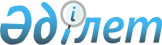 О внесении изменений и дополнений в решение XXII сессии Каркаралинского районного маслихата от 27 декабря 2017 года № VI-22/194 "О бюджетах города районного значения, поселка, сельских округов на 2018-2020 годы"Решение XXVIII сессии Каркаралинского районного маслихата Карагандинской области от 17 мая 2018 года № VI-28/246. Зарегистрировано Департаментом юстиции Карагандинской области 28 мая 2018 года № 4787
      В соответствии с Бюджетным кодексом Республики Казахстан от 4 декабря 2008 года, Законом Республики Казахстан от 23 января 2001 года "О местном государственном управлении и самоуправлении в Республике Казахстан", районный маслихат РЕШИЛ:
      1. Внести в решение XXII сессии Каркаралинского районного маслихата от 27 декабря 2017 года № VI-22/194 "О бюджетах города районного значения, поселка, сельских округов на 2018-2020 годы" (зарегистрировано в Реестре государственной регистрации нормативных правовых актов № 4544, опубликовано в Эталонном контрольном банке нормативных правовых актов Республики Казахстан в электронном виде 19 января 2018 года, в газете "Қарқаралы" от 27 января 2018 года № 9-10 (11634)), следующие изменения и дополнения: 
      пункт 2 изложить в следующей редакции:
      "2. Утвердить бюджет поселка Карагайлы на 2018-2020 годы согласно приложениям 4, 5 и 6 соответственно, в том числе на 2018 год в следующих объемах:
      1) доходы – 126446 тысяч тенге, в том числе:
      налоговые поступления – 7977 тысяч тенге;
      неналоговые поступления – 0 тысяч тенге;
      поступления от продажи основного капитала – 0 тысяч тенге;
      поступления трансфертов – 118469 тысяч тенге;
      2) затраты – 126446 тысяч тенге;
      3) чистое бюджетное кредитование – 0 тысяч тенге, в том числе:
      бюджетные кредиты – 0 тысяч тенге;
      погашение бюджетных кредитов – 0 тысяч тенге;
      4) сальдо по операциям с финансовыми активами – 0 тысяч тенге, в том числе:
      приобретение финансовых активов – 0 тысяч тенге;
      поступления от продажи финансовых активов государства – 0 тысяч тенге;
      5) дефицит (профицит) бюджета – 0 тысяч тенге;
      6) финансирование дефицита (использование профицита) бюджета – 0 тысяч тенге, в том числе:
      поступление займов – 0 тысяч тенге;
      погашение займов – 0 тысяч тенге;
      используемые остатки бюджетных средств – 0 тысяч тенге.";
      дополнить пунктом 7-1 следующего содержания:
      "7-1. Учесть в составе бюджетов города районного значения, поселка, сельских округов на 2018 год целевые трансферты из районного бюджета согласно приложению 14.";
      приложение 4 к указанному решению изложить в новой редакции согласно приложения 1 к настоящему решению;
      указанное решение дополнить приложением 14 согласно приложения 2 к настоящему решению.
      2. Настоящее решение вводится в действие с 1 января 2018 года. Бюджет поселка Карагайлы на 2018 год Целевые трансферты на 2018 год из районного бюджета
					© 2012. РГП на ПХВ «Институт законодательства и правовой информации Республики Казахстан» Министерства юстиции Республики Казахстан
				
      Председатель 28 сессии

К. Дюсембаев

      Секретарь районного маслихата

С. Нуркенов
Приложение 1
к решению Каркаралинского 
районного маслихата
от 17 мая 2018 года № VI-28/246Приложение 4
к решению Каркаралинского
районного маслихата
от 27 декабря 2017 года № VI-22/194
Категория
Категория
Категория
Категория
Сумма (тысяч тенге)
Класс
Класс
Класс
Сумма (тысяч тенге)
Подкласс
Подкласс
Сумма (тысяч тенге)
Наименование
Сумма (тысяч тенге)
1
2
3
4
5
I. Доходы
126 446
1
Налоговые поступления
7 977
01
Подоходный налог
2 642
2
Индивидуальный подоходный налог
2 642
04
Hалоги на собственность
5 335
1
Hалоги на имущество
168
3
Земельный налог
122
4
Hалог на транспортные средства
5 045
2
Неналоговые поступления
0
01
Доходы от государственной собственности
0
5
Доходы от аренды имущества, находящегося в государственной собственности
0
3
Поступления от продажи основного капитала
0
01
Продажа государственного имущества, закрепленного за государственными учреждениями
0
1
Продажа государственного имущества, закрепленного за государственными учреждениями
0
4
Поступления трансфертов
118 469
02
Трансферты из вышестоящих органов государственного управления
118 469
3
Трансферты из районного (города областного значения) бюджета
118 469
Функциональная группа
Функциональная группа
Функциональная группа
Функциональная группа
Функциональная группа
Сумма (тысяч тенге)
Функциональная подгруппа
Функциональная подгруппа
Функциональная подгруппа
Функциональная подгруппа
Сумма (тысяч тенге)
Администратор бюджетных программ
Администратор бюджетных программ
Администратор бюджетных программ
Сумма (тысяч тенге)
Программа
Программа
Сумма (тысяч тенге)
Наименование
Сумма (тысяч тенге)
1
2
3
4
5
6
 II.Затраты
126 446
01
Государственные услуги общего характера
37 625
1
Представительные, исполнительные и другие органы, выполняющие общие функции государственного управления
37 625
124
Аппарат акима города районного значения, села, поселка, сельского округа
37 625
001
Услуги по обеспечению деятельности акима города районного значения, села, поселка, сельского округа
34 234
022
Капитальные расходы государственного органа
3 391
04
Образование
22 923
1
Дошкольное воспитание и обучение
22 923
124
Аппарат акима города районного значения, села, поселка, сельского округа
22 923
004
Дошкольное воспитание и обучение и организация медицинского обслуживания в организациях дошкольного воспитания и обучения
22 923
07
Жилищно-коммунальное хозяйство
59 215
2
Коммунальное хозяйство
24 465
124
Аппарат акима города районного значения, села, поселка, сельского округа
24 465
014
Организация водоснабжения населенных пунктов
24 465
3
Благоустройство населенных пунктов
34 750
124
Аппарат акима города районного значения, села, поселка, сельского округа
34 750
008
Освещение улиц в населенных пунктах
12 750
009
Обеспечение санитарии населенных пунктов
2 000
011
Благоустройство и озеленение населенных пунктов
20 000
12
Транспорт и коммуникации
1 500
1
Автомобильный транспорт
1 500
124
Аппарат акима города районного значения, села, поселка, сельского округа
1 500
013
Обеспечение функционирования автомобильных дорог в городах районного значения, селах, поселках, сельских округах
1 500
13
Прочие
5 183
9
Прочие
5 183
124
Аппарат акима города районного значения, села, поселка, сельского округа
5 183
040
Реализация мероприятий для решения вопросов обустройства населенных пунктов в реализацию мер по содействию экономическому развитию регионов в рамках Программы развития регионов до 2020 года
5 183
Функциональная группа
Функциональная группа
Функциональная группа
Функциональная группа
Функциональная группа
Сумма (тысяч тенге)
Функциональная подгруппа
Функциональная подгруппа
Функциональная подгруппа
Функциональная подгруппа
Сумма (тысяч тенге)
Администратор бюджетных программ
Администратор бюджетных программ
Администратор бюджетных программ
Сумма (тысяч тенге)
Программа
Программа
Сумма (тысяч тенге)
Наименование
Сумма (тысяч тенге)
1
2
3
4
5
6
III. Чистое бюджетное кредитование
0
Бюджетные кредиты
0
Категория
Категория
Категория
Категория
Сумма (тысяч тенге)
Класс 
Класс 
Класс 
Сумма (тысяч тенге)
Подкласс
Подкласс
Сумма (тысяч тенге)
Наименование
Сумма (тысяч тенге)
1
2
3
4
5
Погашение бюджетных кредитов
0
Функциональная группа
Функциональная группа
Функциональная группа
Функциональная группа
Функциональная группа
Сумма (тысяч тенге)
Функциональная подгруппа
Функциональная подгруппа
Функциональная подгруппа
Функциональная подгруппа
Сумма (тысяч тенге)
Администратор бюджетных программ
Администратор бюджетных программ
Администратор бюджетных программ
Сумма (тысяч тенге)
Программа
Программа
Сумма (тысяч тенге)
Наименование
Сумма (тысяч тенге)
1
2
3
4
5
6
IV. Сальдо по операциям с финансовыми активами
0
Приобретение финансовых активов
0
Категория
Категория
Категория
Категория
Сумма (тысяч тенге)
Класс
Класс
Класс
Сумма (тысяч тенге)
Подкласс
Подкласс
Сумма (тысяч тенге)
Наименование
Сумма (тысяч тенге)
1
2
3
4
5
Поступление от продажи финансовых активов государства
0
Функциональная группа
Функциональная группа
Функциональная группа
Функциональная группа
Функциональная группа
Сумма (тысяч тенге)
Функциональная подгруппа
Функциональная подгруппа
Функциональная подгруппа
Функциональная подгруппа
Сумма (тысяч тенге)
Администратор бюджетных программ
Администратор бюджетных программ
Администратор бюджетных программ
Сумма (тысяч тенге)
Программа
Программа
Сумма (тысяч тенге)
Наименование
Сумма (тысяч тенге)
1
2
3
4
5
6
V. Дефицит бюджета (профицит)
0
VI. Финансирование дефицита бюджета (использование профицита)
0Приложение 2
к решению Каркаралинского 
 районного маслихата
от 17 мая 2018 года № VI-28/246Приложение 14
к решению Каркаралинскогорайонного маслихата
от 27 декабря 2017 года № VI-22/194
Функциональная группа
Функциональная группа
Функциональная группа
Функциональная группа
Функциональная группа
Сумма (тысяч тенге)
Функциональная подгруппа
Функциональная подгруппа
Функциональная подгруппа
Функциональная подгруппа
Сумма (тысяч тенге)
Администратор бюджетных программ
Администратор бюджетных программ
Администратор бюджетных программ
Сумма (тысяч тенге)
Программа
Программа
Сумма (тысяч тенге)
Наименование
Сумма (тысяч тенге)
1
2
3
4
5
6
 II.Затраты
25 688
07
Жилищно-коммунальное хозяйство
25 688
2
Коммунальное хозяйство
22 688
124
Аппарат акима города районного значения, села, поселка, сельского округа
22 688
014
Организация водоснабжения населенных пунктов
22 688
поселок Карагайлы
22 688
3
Благоустройство населенных пунктов
3000
124
Аппарат акима города районного значения, села, поселка, сельского округа
3000
009
Обеспечение санитарии населенных пунктов
2000
поселок Карагайлы
2000
011
Благоустройство и озеленение населенных пунктов
1000
поселок Карагайлы
1000